К А Р А Р						       ПОСТАНОВЛЕНИЕ«17» октябрь  2012 й                             33                          «17» октября 2012 г.«Об изъятии земельного участка у Ахунова Рабиса Аглямовича»В соответствии со ст. 46,53 Земельного кодекса Российской Федерации от 25.10.2001 г. №136-ФЗ, Законом Республики Башкортостан «О регулировании земельных отношений в Республике Башкортостан» от 05.01.2004 г №59-З, на основании заявления Ахунова Рабиса АглямовичаПОСТАНОВЛЯЮ:1.Изъять у Ахунова Рабиса Аглямовича,  15.06.1980 года рождения ИНН 025102736585 паспорт 8004 338206 выдан Шаранским РОВД, дата выдачи 23.04.2003 года, зарегистрированному по адресу:  Республика Башкортостан Шаранский район д.Каразыбаш, ул.Шоссейная  дом № 13А земельный участок общей площадью 462,35 кв.м. кадастровый номер 02:53:070601:0045 имеющий адресные ориентиры: Россия Республика Башкортостан восточная часть Шаранского района, предоставленный в собственность для использования в целях:  для ведения личного подсобного хозяйства. 2.  Контроль за исполнением настоящего постановления оставляю за         собой.     Глава сельского поселения                                       Н.В.БикташеваБАШҚОРТОСТАН РЕСПУБЛИКАҺЫШАРАН РАЙОНЫ МУНИЦИПАЛЬ РАЙОНЫИСКЕ ТОМБАҒОШ АУЫЛ СОВЕТЫАУЫЛ БИЛӘМӘҺЕ ХАКИМИӘТЕИске Томбағош ауылы, тел.(34769) 2-47-19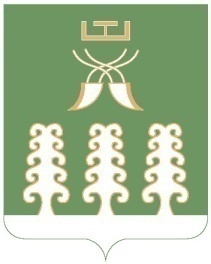 РЕСПУБЛИКА БАШКОРТОСТАНМУНИЦИПАЛЬНЫЙ РАЙОН ШАРАНСКИЙ РАЙОНАДМИНИСТРАЦИЯ  СЕЛЬСКОГО ПОСЕЛЕНИЯСТАРОТУМБАГУШЕВСКИЙ СЕЛЬСОВЕТс. Старотумбагушево, тел.(34769) 2-47-19